Presseinformation»Wiener Rosenmord« von Annemarie MitterhoferMeßkirch, April 2022Rote Rosen und der Tod
Annemarie Mitterhofers neuer Krimi spielt in der Wiener FlorisitkszeneRote Rosen sind der Inbegriff von Romantik und auch andersfarbigen Rosen werden in der Sprache der Blumen vielerlei Bedeutungen zugesprochen. Ihr Import und Verkauf ist ein blühendes Geschäft. Doch dieses ist nicht immer blütenrein, wie Annemarie Mitterhofer in ihrem neuen Kriminalroman »Wiener Rosenmord« aufzeigt. Darin ermittelt die frisch aus dem Krankenstand zurückgekehrte Wiener Chefinspektorin Anna Bernini im Fall eines ermordeten Floristen. Sein Mitarbeiter Andreas Zaucher ist zwar vor Ort, kann aber wegen Verdachts einer Psychose nicht vernommen werden. Während die Ermittlungen auf Verbindungen zum dubiosen »Rosenkaiser« hinweisen, der in Drogen- und Menschenhandel verstrickt sein soll, muss Anna sich wieder an die Polizeiarbeit gewöhnen. Als Andreas Zaucher trotz dringenden Tatverdachts verschwindet, wird Anna wieder krankgeschrieben. Überzeugt davon, etwas übersehen haben, geht sie nun heimlich auf Täterjagd und gerät dabei in tödliche Gefahr. Annemarie Mitterhofer entwickelt einen komplexen Kriminalfall, der spannende Wendungen bereithält. Die eigenwillige Ermittlerin rundet das Lesevergnügen mit Humor und Ironie ab.Zum BuchIm gemütlichen Wiener Bezirk Leopoldstadt wird an einem warmen Spätnovember-Morgen ein Blumenhändler unter einem Berg roter Rosen tot aufgefunden. Wer steckt dahinter? Der mächtige Wiener »Rosenkaiser«? Die Praterstern-Halbwelt oder gar die eigene Verwandtschaft? Chefinspektorin Anna Bernini beginnt eine mörderische Jagd durch ein Wien, wie es in keinem Reiseführer zu finden ist. Ein spannendes und vergnügliches Krimiabenteuer!Die AutorinAnnemarie Mitterhofer, in Tirol geboren und aufgewachsen, lebt als Werbetexterin in Wien. Sie schreibt die Lifestyle-Kolumne »Die Ich-Pleite« in der Tageszeitung »Die Presse« und war an der Entwicklung der ORF-Serie »Vier Frauen und ein Todesfall« beteiligt.Wiener RosenmordAnnemarie Mitterhofer281 SeitenEUR 14,50 [D] / EUR 15,00 [A]ISBN 978-3-8392-0214-2Erscheinungstermin: 13. April 2022Kontaktadresse: Gmeiner-Verlag GmbH Petra AsprionIm Ehnried 588605 MeßkirchTelefon: 07575/2095-153Fax: 07575/2095-29petra.asprion@gmeiner-verlag.dewww.gmeiner-verlag.deCover und Porträtbild zum Download (Verlinkung hinterlegt)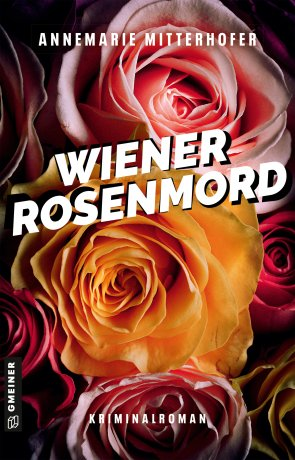 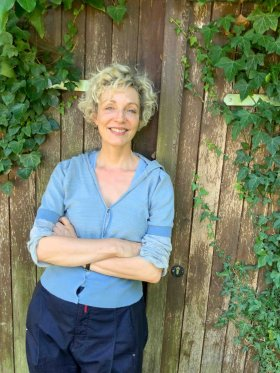 					Bildrechte: privatAnforderung von Rezensionsexemplaren:Annemarie Mitterhofer »Wiener Rosenmord«, ISBN 978-3-8392-0214-2Absender:RedaktionAnsprechpartnerStraßeLand-PLZ OrtTelefon / TelefaxE-Mail